* Demande d’étalement : préciser si année 1 ou 2, surligner les UE à valider cette année. À valider par la direction.Remarques (aménagement…) : 	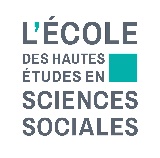 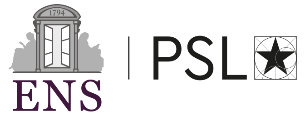 Master Sciences socialesFiche Parcours individuel de formationParcours QESSM12023-24NOM, Prénom : 	N° Étudiant : 	ENS ou EHESSEmail : 	 Étalement*Tél :	Année 1 ou 2Tuteur, tutrice : 	IntituléEnseignant.esCrédits ECTSCrédits ECTSNote/20SEMESTRE 1 – 30 ECTSSEMESTRE 1 – 30 ECTSSEMESTRE 1 – 30 ECTSSEMESTRE 1 – 30 ECTSSEMESTRE 1 – 30 ECTSUE Disciplines (PDI) (choisir 1 séminaire)33☐ Approches anthropologiques 33☐ Lectures en histoireAndré Loez33☐ Lectures en sociologieArnaud Pierrel33☐ Sociologie et psychologieWilfried Lignier33UE Sociologie des réseaux sociaux Paola Tubaro et Yasmine Houri66UE Séminaire thématique parmi les séminaires conseillés  : Titre et enseignant·e UE Séminaire thématique parmi les séminaires conseillés  : Titre et enseignant·e 66UE Atelier – Enquête par questionnaire (Partie 1)Damien Cartron et 66UE Data management : logiciel RAbel Aussant33UE Introduction aux traitements statistiques d’enquêtes sociologiques (ITSE)Damien Cartron et Martin Chevalier33UE Langue vivante/FLE Compléter33SEMESTRE 2 – 30 ECTSSEMESTRE 2 – 30 ECTSSEMESTRE 2 – 30 ECTSSEMESTRE 2 – 30 ECTSSEMESTRE 2 – 30 ECTSUE Fabrique des données quantitatives33UE Analyse factorielle et classificationsBrianne Dubois66UE Méthodes de régressions multiplesJérôme Deauvieau66UE Séminaire thématique : Titre et enseignant.eUE Séminaire thématique : Titre et enseignant.e66UE Outils pour la rechercheCécile Brousse3UE Mémoire et stage pratique de quantification6